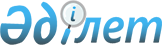 Об утверждении Положения о деятельности организаций здравоохранения, оказывающих эндокринологическую помощь населении Республики Казахстан
					
			Утративший силу
			
			
		
					Приказ Министра здравоохранения Республики Казахстан от 25 мая 2012 года № 364. Зарегистрирован в Министерстве юстиции Республики Казахстан 2 июля 2012 года № 7782. Утратил силу приказом и.о. Министра здравоохранения Республики Казахстан от 31 марта 2023 года № 53.
      Сноска. Утратил силу приказом и.о. Министра здравоохранения РК от 31.03.2023 № 53 (вводится в действие по истечении десяти календарных дней после дня его первого официального опубликования).
      В соответствии со статьей 32 Кодекса Республики Казахстан "О здоровье народа и системе здравоохранения" от 18 сентября 2009 года, с пунктом 89 Плана мероприятий по реализации Государственной программы развития здравоохранения Республики Казахстан "Саламатты Қазақстан" на 2011 - 2015 годы утвержденного постановлением Правительства Республики Казахстан от 29 января 2011 года № 41, ПРИКАЗЫВАЮ:
      1. Утвердить прилагаемое Положение о деятельности организаций здравоохранения, оказывающих эндокринологическую помощь населению Республики Казахстан.
      2. Департаменту организации медицинской помощи Министерства здравоохранения Республики Казахстан (Тулегалиева А.Г.) обеспечить в установленном законодательством порядке государственную регистрацию  настоящего приказа в Министерстве юстиции Республики Казахстан.
      3. Департаменту юридической службы и государственных закупок Министерства здравоохранения Республики Казахстан (Амиргалиев Е.Р.)  обеспечить официальное опубликование настоящего приказа в средствах  массовой информации после его государственной регистрации.
      4. Контроль за исполнением настоящего приказа возложить на вице-министра здравоохранения Республики Казахстан Байжунусова Э.А.
      5. Настоящий приказ вводится в действие по истечении десяти календарных дней после дня его первого официального опубликования. Положение
о деятельности организаций здравоохранения, оказывающих
эндокринологическую помощь населению Республики Казахстан
1. Общие положения
      1. Положение о деятельности организаций здравоохранения, оказывающих эндокринологическую помощь населению Республики Казахстан (далее – Положение) определяет статус и полномочия организаций здравоохранения, оказывающих эндокринологическую помощь населению, независимо от форм собственности.
      2. Эндокринологическая помощь населению (взрослому и детскому) направлена на своевременное выявление, лечение и реабилитацию эндокринологических больных.
      3. Работу организаций, оказывающих эндокринологическую помощь населению (взрослому и детскому), координирует главный внештатный эндокринолог (республики, области, города).
      4. Эндокринологическая помощь населению оказывается в виде специализированной, высокоспециализированной медицинской помощи. 
      5. Специализированная эндокринологическая помощь населению оказывается в форме первичной медико-санитарной помощи (далее - ПСМП), консультативно-диагностической помощи (далее - КДП), стационарной, стационарозамещающей и скорой медицинской помощи.
      6. Высокоспециализированная эндокринологическая помощь населению оказывается в форме стационарной помощи.
      7. Организации здравоохранения, оказывающие эндокринологичекую помощь населению, в своей деятельности руководствуются Конституцией Республики Казахстан, Кодексом Республики Казахстан "О здоровье народа и системе здравоохранения", отраслевыми нормативно-правовыми актами, Уставом организации, настоящим Положением и осуществляют свою деятельность на основании государственной лицензии на медицинскую деятельность.
      8. ПМСП эндокринологическим больным оказывается на амбулаторном уровне врачами по специальности "общая врачебная практика", "терапия" или "педиатрия", с обучением по циклу "эндокринология" в сельской, районной, городской поликлиниках, врачебной амбулатории. 
      9. КДП эндокринологическим больным оказывается врачами по специальности "эндокринология" в:
      1) городской или районной поликлинике;
      2) городском или областном консультативно-диагностическом центре;
      3) республиканском консультативно-диагностическом центре.
      10. Стационарная помощь больным с эндокринологическими заболеваниями оказывается врачами по специальности "общая врачебная практика", "терапия", "педиатрия" или "эндокринология".
      11. Стационарозамещающая помощь эндокринологическим больным оказывается врачами по специальности "общая врачебная практика", "терапия", "педиатрия" с обучением по циклу "эндокринология" в:
      1) районной, городской поликлиниках;
      2) врачебной амбулатории; 
      3) консультативно-диагностическом центре;
      4) терапевтическом, педиатрическом отделениях районной, межрайонной, городской, городской детской, областной, областной детской больниц и республиканских клиник.
      12. Скорая медицинская помощь больным с эндокринологическими заболеваниями осуществляется врачами по специальности "скорая и неотложная медицинская помощь" и работниками со средним медицинским образованием по специальности "фельдшер" бригад скорой медицинской помощи.
      13. Штаты организаций, оказывающих эндокринологическую помощь населению устанавливаются в соответствии со штатными нормативами, утвержденными Приказом Министра здравоохранения Республики Казахстан от 7 апреля 2010 года № 238 "Об утверждении типовых штатов и штатных нормативов организаций здравоохранения" (зарегистрированный в Реестре государственной регистрации нормативных и правовых актов под № 6173 от 15 апреля 2010 года). 2. Основные задачи и функции организаций, оказывающих эндокринологическую помощь населению
      14. Основными задачами организаций, оказывающих эндокринологичкую помощь населению, являются:
      1) организация и проведение мероприятий, направленных на профилактику эндокринных заболеваний;
      2) раннее выявление эндокринологических заболеваний (сахарный диабет, заболевания щитовидной железы и так далее); 
      3) обеспечение граждан специализированной и высокоспециализированной эндокринологической медицинской помощью с соблюдением преемственности на всех этапах лечения;
      4) снижение заболеваемости, инвалидизации, смертности от эндокринологических заболеваний;
      5) увеличение продолжительности и улучшение качества жизни пациентов с эндокринологическими заболеваниями;
      6) обеспечение эндокринологических больных медико-социальной помощью;
      7) внедрение инновационных медицинских технологий в диагностике и лечении эндокринологических заболеваний. 3. Структура организаций здравоохранения, оказывающих
эндокринологическую помощь населению
      15. Для оказания амбулаторно-поликлинической помощи эндокринологическим больным в районной поликлинике, городской поликлинике, консультативно-диагностическом центре организуется кабинет эндокринолога (взрослый и детский). В сельской поликлинике и врачебной амбулатории амбулаторно-поликлиническая помощь эндокринологическим больным оказывается в кабинетах терапевта и/или педиатра и/или врача общей практики.
      16. Стационарная помощь эндокринологическим больным в организациях районного уровня оказывается терапевтическим и/или педиатрическим отделением центральной районной и межрайонной больниц. В организациях городского, областного, республиканского уровней и столице, стационарная помощь эндокринологическим больным оказывается терапевтическим и/или педиатрическим и/или эндокринологическим отделениями (взрослым и детским) городской, городской детской, областной, областной детской больниц, организаций республиканского уровня и столицы.
      17. К организациям здравоохранения, оказывающим амбулаторно-поликлиническую и стационарную помощь больным с эндокринологической патологией, относится эндокринологический диспансер. 
      18. В организации здравоохранения, начиная с уровня районной и/или городской поликлиники, создаются следующие подразделения: 
      1) кабинет школы больных с сахарным диабетом; 
      2) кабинет диабетической стопы;
      3) кабинет диабетической ретинопатии. 4. Эндокринологическое отделение
      19. Эндокринологическое отделение взрослое и детское создается как структурное подразделение республиканских научно-исследовательских институтов, центров, многопрофильных республиканских, областных, городских и районных больниц. 4.1. Эндокринологическое отделение взрослое
      20. На должность заведующего эндокринологическим отделением назначается специалист, соответствующий квалификационной характеристике специальности "эндокринология" и требованиям, утвержденным приказом и.о. Министра здравохранения Республики Казахстан от 26 ноября 2009 года № 791 "Об утверждении квалификационных характеристик должностей работников здравоохранения" (зарегистрирован в Реестре государственной регистрации нормативных правовых актов Республики Казахстан 30 ноября 2009 года под № 5945).
      21. На должность врача эндокринологического отделения назначается специалист, соответствующий квалификационной характеристике специальности "эндокринология", утвержденной приказом и.о. Министра здравохранения Республики Казахстан от 26 ноября 2009 года № 791 "Об утверждении квалификационных характеристик должностей работников здравоохранения" (зарегистрирован в Реестре государственной регистрации нормативных правовых актов Республики Казахстан 30 ноября 2009 года под № 5945).
      22. Основной задачей отделения являются оказание диагностической, лечебной и профилактической помощи больным с эндокринными заболеваниями.
      23. Основными функциями отделения являются:
      проведение видов специализированного и высокоспециализированного лечения больных с установленным диагнозом эндокринного заболевания;
      проведение специализированной и высокоспециализированной эндокринологической диагностики и дифференциальной диагностики эндокринных заболеваний с другими заболеваниями;
      осуществление экспертизы временной нетрудоспособности;
      разработка и проведение мероприятий по улучшению и внедрению новых методов диагностики, лечения, диспансеризации и профилактики эндокринных заболеваний;
      оказание консультативной помощи врачам других отделений стационара в вопросах профилактики, диагностики и лечения эндокринных заболеваний;
      участие в процессе повышения профессиональной квалификации персонала по вопросам диагностики и оказания медицинской помощи в области эндокринологии (диабетологии);
      ведение учетной и отчетной документации, предоставление отчетов о деятельности, передача данных о впервые выявленном пациенте с эндокринной патологией в амбулаторно-поликлиническую организацию по месту прикрепления;
      проведение санитарно-просветительной работы с больными.
      24. В организации здравоохранения, в котором создано отделение, обеспечивается выполнение (в круглосуточном режиме) лечебно-диагностических услуг.
      25. Отделение может использоваться в качестве клинической базы образовательных организаций высшего, дополнительного и среднего медицинского образования, а также научных организаций. 
      26. При отсутствии в организации здравоохранения, оказывающей эндокринологическую помощь эндокринологического отделения, специализированные койки создаются в составе терапевтических или детских отделений.
      27. Отделение должно иметь помещения, предусмотренные типовым проектом для соматического отделения многопрофильной больницы, в том числе кабинет для школы диабета.
      28. В структуре эндокринологического отделения организуется палата интенсивной терапии (из расчета 1 койка на 10 больных отделения).
      29. Медицинская помощь больным с эндокринными заболеваниями в палате интенсивной терапии оказывается врачом по специальности "эндокринология". 4.2. Эндокринологическое отделение детское
      30. На должность заведующего детским эндокринологическим отделением назначается специалист, соответствующий квалификационной характеристике специальности "детская эндокринология" и требованиям, утвержденным приказом и.о. Министра здравохранения Республики Казахстан от 26 ноября 2009 года № 791 "Об утверждении квалификационных характеристик должностей работников здравоохранения" (зарегистрирован в Реестре государственной регистрации нормативных правовых актов Республики Казахстан 30 ноября 2009 года под № 5945).
      31. На должность врача детского эндокринологического отделения назначается специалист, соответствующий квалификационной характеристике специальности "детская эндокринология", утвержденной приказом и.о. Министра здравохранения Республики Казахстан от 26 ноября 2009 года № 791 "Об утверждении квалификационных характеристик должностей работников здравоохранения" (зарегистрирован в Реестре государственной регистрации нормативных правовых актов Республики Казахстан 30 ноября 2009 года под № 5945).
      32. Основными задачами детского эндокринологического отделения (далее – Отделение) являются оказание диагностической, лечебной и профилактической помощи детям с эндокринными заболеваниями, включая подготовку их к оперативному лечению.
      33. Основными функциями детского эндокринологического отделения являются:
      проведение лечения детей с установленным диагнозом эндокринного заболевания;
      проведение диагностики и дифференциальной диагностики эндокринных заболеваний;
      осуществление экспертизы временной нетрудоспособности;
      разработка и проведение мероприятий по улучшению и внедрению новых методов диагностики, лечения, диспансеризации и профилактики эндокринных заболеваний в детском возрасте;
      оказание консультативной помощи врачам других отделений стационара в вопросах профилактики, диагностики и лечения эндокринных заболеваний у детей; 
      участие в процессе повышения профессиональной квалификации персонала лечебно-профилактического учреждения по вопросам диагностики и оказания медицинской помощи детям с патологией эндокринной системы;
      ведение учетной и отчетной документации, предоставление отчетов о деятельности в установленном порядке, сбор данных для регистров;
      проведение санитарно-просветительной работы с больными.
      34. Лечебно-диагностические услуги в детском эндокринологическом отделении выполняются в круглосуточном режиме. 
      35. Отделение может использоваться в качестве клинической базы образовательных организаций высшего, дополнительного и среднего медицинского образования, а также научных организаций. 
      36. При отсутствии детского эндокринологического отделения в организации здравоохранения, оказывающей эндокринологическую помощь, эндокринологические койки разворачиваются в составе соматических отделений.
      37. В детские эндокринологические отделения или в соматические отделения, в которых развернуты детские койки госпитализируются дети от 0 до 18 лет.
      38. Детское эндокринологическое отделение, помещения соматических отделений, в которых развернуты детские эндокринологические койки, должны иметь помещения, предусмотренные типовым проектом для детского соматического отделения многопрофильной больницы, в том числе кабинет для школы диабета.
      39. В структуре отделения организуются палаты интенсивной терапии (из расчета 1 койка на 10 больных отделения). 
      40. Медицинская помощь детям с эндокринными заболеваниями в палате интенсивной терапии оказывается врачом по специальности "детская эндокринология". 5. Кабинет эндокринолога
      41. Кабинет эндокринолога (взрослого и детского) (далее – кабинет) создается в структуре организаций, оказывающих амбулаторно-поликлиническую помощь населению (района, города, области, республики).
      42. На должность врача-эндокринолога кабинета назначается специалист, соответствующий квалификационной характеристике специальности "эндокринология" - для эндокринологического кабинета взрослого, специальности "детская эндокринология" - для эндокринологического кабинета детского, утвержденной приказом и.о. Министра здравохранения Республики Казахстан от 26 ноября 2009 года № 791 "Об утверждении квалификационных характеристик должностей работников здравоохранения" (зарегистрирован в Реестре государственной регистрации нормативных правовых актов Республики Казахстан 30 ноября 2009 года под № 5945). 5.1. Эндокринологический кабинет взрослый
      43. Основной задачей кабинета являются оказание консультативной, диагностической и лечебной помощи больным с эндокринными заболеваниями и лицам с высоким риском их развития.
      44. Основными функциями кабинета являются:
      оказание лечебной, консультативной и диагностической помощи пациентам с эндокринной патологией;
      лечебная и консультативная помощь тяжелым больным с эндокринными заболеваниями на дому и консультативный прием пациентов по направлениям других специалистов;
      направление на стационарное лечение больных с эндокринной патологией, требующих круглосуточного наблюдения и терапии, невозможных в амбулаторных условиях;
      организация и оказание по медицинским показаниям стационарозамещающей и реабилитационной помощи пациентам с патологией эндокринной системы, не нуждающимся в круглосуточном медицинском наблюдении;
      организация и проведение диспансеризации лиц с эндокринной патологией и лиц с высоким риском развития эндокринных заболеваний;
      участие в организации скрининговых исследований для раннего выявления сахарного диабета среди прикрепленного населения (антропометрия, измерение АД, определение глюкозы крови, холестерина с использованием клинических глюкометров и так далее);
      выдача рекомендаций для решения вопросов о временной нетрудоспособности и инвалидности при эндокринных заболеваниях и смежной патологии;
      мониторинг и анализ основных медико-статистических показателей заболеваемости, инвалидности и смертности (догоспитальной и госпитальной) от эндокринных заболеваний в районе обслуживания с последующей разработкой плана мероприятий по укреплению здоровья прикрепленного населения;
      ведение регистра больных с сахарным диабетом в данном регионе;
      участие в формировании заявки на лекарственные средства и изделия медицинского назначения с целью обеспечения пациентов с эндокринной патологией на амбулаторном этапе;
      организация обучения больных с эндокринной патологией и риском ее развития, проведение первичных и повторных циклов обучения, индивидуальная консультативная работа; 
      проведение совместно с центрами формирования здорового образа жизни, общественными объединениями мероприятий по санитарно-гигиеническому просвещению населения по вопросам профилактики эндокринной патологии, формированию здорового образа жизни и здорового питания. 5.2. Эндокринологический кабинет детский
      45. Детский эндокринологический кабинет (далее - кабинет) предназначен для оказания специализированной медицинской помощи детям от 0 до 18 лет с эндокринными заболеваниями.
      46. Основными задачами кабинета являются профилактика и раннее выявление эндокринных заболеваний, оказание специализированной медицинской и консультативно-диагностической помощи детям с эндокринными заболеваниями, участие в повышении уровня знаний врачей и медсестер в области эндокринологии.
      47. Основными функциями кабинета являются:
      оказание лечебной, консультативной и диагностической помощи детям с эндокринной патологией;
      консультативная помощь тяжелым больным с эндокринными заболеваниями на дому и консультативный прием детей по направлениям других специалистов;
      оказание экстренной и плановой консультативной помощи органам и организациям здравоохранения в регионе обслуживания по вопросам профилактики, диагностики и лечения эндокринных заболеваний;
      внедрение в практику новых методов профилактики, диагностики и лечения эндокринных заболеваний;
      ежегодная диспансеризация детей с эндокринными заболеваниями;
      направление детей на освидетельствование в медико-социальную экспертную комиссию;
      профилактические осмотры детей в декретированные сроки;
      ежегодный анализ заболеваемости, инвалидности, смертности детей от эндокринных заболеваний, а также эффективности профилактических мероприятий и диспансерного наблюдения за детьми, страдающими эндокринными заболеваниями в районе деятельности поликлиники;
      разработка и представление руководству поликлиники и территориального эндокринологического диспансера плана конкретных мероприятий по совершенствованию медицинской помощи детям, страдающим эндокринными заболеваниями;
      ведение регистра больных с сахарным диабетом в данном регионе;
      участие в формировании заявки на лекарственные средства и изделия медицинского назначения с целью обеспечения пациентов с эндокринной патологией на амбулаторном этапе контроль за их использованием;
      внедрение в практику современных методов профилактики, диагностики и лечения детей с эндокринными заболеваниями;
      пропаганда среди населения медицинских знаний по профилактике сахарного диабета, профилактике и лечению йододефицитных состояний, здорового образа жизни;
      работа по повышению уровня знаний медсестер в области эндокринологии;
      ведение учетно-отчетной документации, представление отчетов о работе.
      48. На должность врача кабинета назначается специалист, имеющий стаж работы в должности педиатра, врача общей практики не менее 2-х лет, прошедший обучение на цикле "переподготовка" по эндокринологии.  6. Эндокринологический диспансер
      49. Эндокринологический диспансер (далее – Диспансер) осуществляет деятельность как самостоятельная организация здравоохранения или структурное подразделение в составе многопрофильной больницы.
      50. Деятельность Диспансера осуществляется во взаимодействии с эндокринологическими отделениями и кабинетами врачей-эндокринологов. 
      51. Основными задачами Диспансера являются:
      оказание специализированной медицинской помощи больным с эндокринными заболеваниями;
      обеспечение организации и проведения диспансерного наблюдения за больными с эндокринными заболеваниями;
      разработка и внедрение достижений научно-технического прогресса по проблемам эндокринологии и диабетологии;
      оказание врачам других специальностей организаций здравоохранения организационно-методической помощи по диагностике, лечению и профилактике эндокринных заболеваний;
      разработка и проведение мероприятий по профилактике эндокринных заболеваний, выявлению больных и улучшению качества оказываемой им медицинской помощи;
      разработка научно-обоснованных прогнозов возникновения и распространения в регионе эндокринных заболеваний.
      52. В соответствии с основными задачами Диспансер выполняет следующие функции:
      оказывает диагностическую, лечебную и профилактическую помощь больным с эндокринными заболеваниями;
      организует и проводит диспансеризацию лиц с эндокринной патологией и лиц с высоким риском развития эндокринных заболеваний;
      проводит специфическую эндокринологическую диагностику и дифференциальную диагностику эндокринных заболеваний с другими заболеваниями;
      разрабатывает и проводит мероприятия по выявлению больных с эндокринными заболеваниями, способствует улучшению и внедрению новых методов диагностики, лечения, диспансеризации и профилактики эндокринных заболеваний;
      применяет образовательные программы среди больных с целью профилактики эндокринных заболеваний и их осложнений, организация "Школы диабета" и обучение больных, страдающих сахарным диабетом, и их родственников;
      принимает участие в мероприятиях по повышению квалификации врачей и среднего медицинского персонала в области эндокринологии и диабетологии;
      проводит пропаганду медицинских знаний среди населения по профилактике эндокринных заболеваний;
      ведет учетную и отчетную документацию, предоставляет отчеты о деятельности в установленном порядке, осуществляет сбор данных для регистров, ведение которых предусмотрено законодательством;
      участвует в совершенствовании клинических и лабораторных методов диагностики эндокринных заболеваний;
      проводит клинико-эпидемиологический анализ распространенности эндокринных заболеваний; 
      осуществляет экспертизу временной нетрудоспособности;
      осуществляет взаимодействие по проблемам эндокринологии с аналогичными учреждениями других регионов;
      осуществляет разработку методических рекомендаций, пособий и другой научной продукции для врачей по проблемам эндокринологии и диабетологии;
      осуществляет организацию семинаров, конференций, выставок по проблемам эндокринологии и диабетологии c целью повышения профессионального уровня врачей-эндокринологов, других специальностей (врачей первичного звена, кардиологов, офтальмологов, хирургов и так далее).
      53. Диспансер может использоваться в качестве клинической базы образовательных учреждений среднего, высшего и дополнительного профессионального образования, а также научных организаций. 7. Школа больных сахарным диабетом
      54. Школа больных сахарным диабетом (далее - школа диабета) создается на базе организации здравоохранения республиканского, областного, городского или районного уровня. Школа диабета может быть организована и как негосударственная структура.
      55. Основной целью работы школы диабета является привитие пациентам и их родственникам навыков по управлению сахарным диабетом.
      56. Обучение в "Школе диабета" осуществляет медицинский специалист, прошедший курс обучения по теме "Школа Диабета". 
      57. Основной функцией школы диабета является организация и проведение непрерывного обучения различных категорий больных сахарным диабетом по структурированным программам. 
      58. Врач школы диабета ведет учетно-отчетную документацию. 8. Кабинет "Диабетической стопы"
      59. Кабинет "Диабетической стопы" организуется на базе амбулаторно-поликлинических организаций или эндокринологических отделений стационаров.
      60. Консультативную и лечебную помощь в кабинете осуществляет специалист, соответствующий квалификационным требованиям к специалистам с высшим и послевузовским медицинским и фармацевтическим образованием в сфере здравоохранения по специальности "эндокринология" ("диабетология"), "общая хирургия", утвержденной приказом и.о. Министра здравохранения Республики Казахстан от 26 ноября 2009 года № 791 "Об утверждении квалификационных характеристик должностей работников здравоохранения" (зарегистрирован в Реестре государственной регистрации нормативных правовых актов Республики Казахстан 30 ноября 2009 года под № 5945) и прошедший курс усовершенствования по теме "Диабетическая стопа".
      61. Основными функциями Кабинета являются: 
      ранняя диагностика и лечение нейропатических и ишемических поражений нижних конечностей у больных сахарным диабетом;
      диспансерное наблюдение и учет больных сахарным диабетом, перенесших ампутации конечности различного уровня; 
      изготовление индивидуальных разгрузочных повязок и ведение больных с диабетической остеоартропатией.  9. Кабинет диабетической ретинопатии
      62. Кабинет диабетической ретинопатии организуется на базе амбулаторно-поликлинических организаций или эндокринологических отделений стационаров, республиканских центров.
      63. Консультативную и лечебную помощь в кабинете осуществляет специалист, соответствующий квалификационным требованиям к специалистам с высшим и послевузовским медицинским образованием в сфере здравоохранения, по специальности "офтальмология", утвержденной приказом и.о. Министра здравохранения Республики Казахстан от 26 ноября 2009 года № 791 "Об утверждении квалификационных характеристик должностей работников здравоохранения" (зарегистрирован в Реестре государственной регистрации нормативных правовых актов Республики Казахстан 30 ноября 2009 года под № 5945) и имеющий усовершенствование по теме "сосудистая патология глазного дна".
      64. Основными функциями Кабинета являются: 
      анализ состояния глазного дна больных диабетом; 
      офтальмоскопия; 
      лазерфотокоагуляции и криокоагуляции сетчатки; 
      диспансерное наблюдение больных с выраженными стадиями диабетической ретинопатии и перенесшими офтальмологические оперативные вмешательства. 
					© 2012. РГП на ПХВ «Институт законодательства и правовой информации Республики Казахстан» Министерства юстиции Республики Казахстан
				
Министр
С. КаирбековаУтверждено
приказом Министра здравоохранения
Республики Казахстан
от 25 мая 2012 № 364